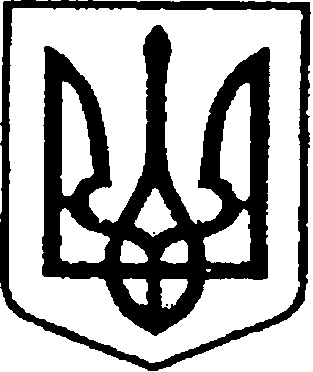 УКРАЇНАЧЕРНІГІВСЬКА ОБЛАСТЬМІСТО НІЖИНМ І С Ь К И Й   Г О Л О В А  Р О З П О Р Я Д Ж Е Н Н Я24 травня 2024 р.		                    м. Ніжин	                                          № 81Про оголошення Подяк міського головивипускникам 2024 рокуВідповідно до статей 42, 59 Закону України «Про місцеве самоврядування в Україні», Регламенту виконавчого комітету Ніжинської міської  ради  Чернігівської  області VІІІ  скликання, затвердженого рішенням Ніжинської  міської  ради  Чернігівської області VІІІ скликання від 24.12.2020 р. № 27-4/2020, розпорядження міського голови від 15.04.2015 р. № 47 «Про встановлення заохочувальних відзнак міського голови та затвердження Положення про них»:1.    Оголосити Подяки міського голови за високі досягнення у навчанні, активну громадську позицію та  вагомі результати  в конкурсах і змаганнях таким випускникам Ніжинської ЗОШ  І-ІІІ ст. № 7:1.    МОСКАЛЕНКУ Герману Олеговичу	2.    САРДАК Анні Сергіївні	3.    УВАРОВУ Івану Володимировичу	4.    ЧЕРНИШУ Дмитру Олександровичу	5.    ШОВКУНУ Максиму Вячеславовичу	6.    КОСТЕНКО Вероніці Володимирівні2.    Оголосити Подяку міського голови за високі досягнення у навчанні, активну  громадську  позицію  та   вагомі  результати  в конкурсах і змаганняхвипускниці	Ніжинської ЗОШ  І-ІІІ ст. № 15: ДОВБНІ Поліні Павлівні		3.     Оголосити Подяки міського голови за високі досягнення у навчанні, активну  громадську  позицію  та   вагомі  результати  в конкурсах і змаганняхтаким випускникам Ніжинського НВК № 16 «Престиж»:	1.	  ДЕРЕЦІ Назару Андрійовичу		2.	  ЖЕЛЄВІЙ Алевтині Тарасівні		  4.     Оголосити Подяки міського голови за високі досягнення у навчанні, активну  громадську  позицію  та   вагомі  результати  в конкурсах і змаганняхтаким випускникам Ніжинського ліцею при НДУ імені Миколи Гоголя:	1.	БАБЕНКО Анні Андріївні2.	БАЙДІ Анастасії Олександрівні3.	БОРИС Вікторії Дмитрівні4.	БОРИШКЕВИЧ Катерині Вікторівні5.	ВОЙЦЕХОВИЧУ Єгору Ігоровичу 6.	ГАРБУЗ Дар’ї Вікторівні7.	ІСАЄНКО Надії Миколаївні8.	КОНОНЕНКО Єлизаветі Андріївні9.	КОСТЕНКУ Даниїлу Миколайовичу10.	ЛИТОВЧЕНКО Богдані  Дмитрівні11.	НАЗАРОВУ Богдану Олеговичу12.	ОЛІЙНИКУ Анатолію Андрійовичу13.	ПЛОТНІКОВІЙ Поліні Євгенівні14.	ТАТАРЕНКУ Богдану Олександровичу15.	ТИШКЕВИЧ Анастасії Євгенівні16.	ХОМЕНКО Мілані Юріївні17.	ХОРЄВІЙ Марії Олександрівні18.	ЧЕНТОРОГ Анні Вікторівні19.	ШТОЛІНІЙ Марії Олександрівні20.	БЕСПАЛОВІЙ Ярославі Олегівні 21.	БОВКУН Вікторії Станіславівні 22.	ДУБРОВНОМУ Михайлу Сергійовичу23.	ЗАГНІЮ Дмитрію  Віталійовичу24.	ЗАДОРОЖЕНКО Ладі Ігорівні25.	КОВТУНУ Євгену Сергійовичу26.	КОСТИРКО Тетяні Миколаївні27.	ПАРУБЕЦЬ Маргариті Владиславівні28.	ПРОЦЕНКО Катерині Дмитрівні29.	РАШКО  Вероніці  Андріївні30.	РИБАКУ Владиславу Юрійовичу31.	СОЛДАТЕНКО Ілоні  Андріївні32.	СТЕЛЬНИКОВИЧ Ользі Федорівні33.	ТАТАРЕНКО Дар’ї Олександрівні34.	ЧУПРИНІ Катерині Андріївні35.	ЮВЧИК Марії Євгенівні36.	ЯРОШЕНКУ Володимиру Олеговичу2.  Сектору з питань кадрової політики відділу юридично-кадрового забезпечення апарату виконавчого комітету Ніжинської міської ради Чернігівської області (Світлані Мостовенко) забезпечити оприлюднення цього розпорядження на сайті Ніжинської міської ради протягом п’яти робочих днів з дати прийняття.3. Відділу бухгалтерського обліку апарату виконавчого комітету Ніжинської міської ради (Наталія Єфіменко) забезпечити виконання цього розпорядження у частині видачі бланків Подяк та рамок.                      4.    Контроль за виконанням цього розпорядження залишаю за собою.Міський голова                                                                     Олександр КОДОЛА